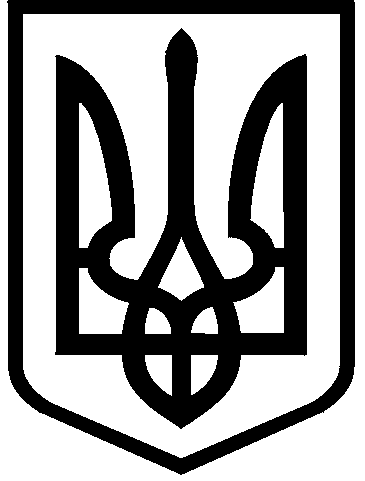 КИЇВСЬКА МІСЬКА РАДАVIII СКЛИКАННЯПОСТІЙНА КОМІСІЯ З ПИТАНЬ ЕКОЛОГІЧНОЇ ПОЛІТИКИ01044, м. Київ, вул. Хрещатик, 36 к.1005/1 	                            тел.:(044)202-70-76, тел./факс:(044)202-72-31 Протокол № 19/72засідання постійної комісії Київської міської ради з питань екологічної політики від 13.12.2018Місце проведення: Київська міська рада, м. Київ, вул. Хрещатик, 36, п’ятий поверх, каб. 514, початок проведення засідання о 09:00.Склад комісії: 8 депутатів Київської міської ради.Присутні: 5 депутатів Київської міської ради – членів постійної комісії:Відсутні 3 депутати Київської міської ради: Пилипенко С.О., Антонова О.Ю., Пинзеник О.О. Запрошені:Порядок денний:Про розгляд проекту рішення Київської міської ради «Про затвердження Комплексної міської цільової програми екологічного благополуччя міста Києва на 2019-2021 роки» (доручення заступника міського голови – секретаря Київської міської ради від 11.12.2018 №08/231-4287/ПР).Доповідачі: заступник голови Київської міської державної адміністрації – Пантелеєв Петро Олександрович;Начальник Управління екології та природних ресурсів виконавчого органу Київської міської ради (Київської міської державної адміністрації) – Мальований Андрій Миколайович.Про розгляд правового висновку від 28.11.2018 №08/230-2310 до проекту рішення Київської міської ради «Про деякі питання утримання зелених насаджень у місті Києві» (доручення заступника міського голови – секретаря Київської міської ради від 29.10.2018 №08/231-3806/ПР).Доповідачі: Депутат Київської міської ради – Гусовський Сергій Михайлович;Депутат Київської міської ради – Яловий Костянтин Володимирович;В.о. генерального директора КО «Київзеленбуд» – Бєлоусова Наталія Миколаївна.СЛУХАЛИ: Ялового К.В. щодо прийняття за основу порядку денного із 2 питань засідання постійної комісії Київської міської ради з питань екологічної політики від 13.12.2018.ВИРІШИЛИ: Прийняти за основу порядок денний із 2 питань засідання постійної комісії Київської міської ради з питань екологічної політики від 13.12.2018.ГОЛОСУВАЛИ: За – 5, Проти – 0, Утримались – 0, Не голосували – 0. Рішення прийнято. СЛУХАЛИ: Ялового К.В. щодо прийняття в цілому порядку денного із 2 питань засідання постійної комісії Київської міської ради з питань екологічної політики від 13.12.2018.ВИРІШИЛИ: Прийняти в цілому порядок денний із 2 питань засідання постійної комісії Київської міської ради з питань екологічної політики від 13.12.2018.ГОЛОСУВАЛИ: За – 5, Проти – 0, Утримались – 0, Не голосували – 0. Рішення прийнято. Голова постійної комісії Київської міської ради з питань екологічної політики, виконуючи норму частини дев’ятої статті 34 Регламенту Київської міської ради, звернувся до депутатів Київської міської ради із запитанням про наявність у будь-кого реального чи потенційного конфлікту інтересів стосовно будь-якого з питань порядку денного, а також про наявність у будь-кого відомостей про конфлікт інтересів у іншого депутата Київської міської ради.Розгляд (обговорення) питань порядку денного:Про розгляд проекту рішення Київської міської ради «Про затвердження Комплексної міської цільової програми екологічного благополуччя міста Києва на 2019-2021 роки» (доручення заступника міського голови – секретаря Київської міської ради від 11.12.2018 №08/231-4287/ПР).СЛУХАЛИ: Мальований А.М.ВИСТУПИЛИ: Сандалова Г.О., Яловий К.В.ВИРІШИЛИ: Підтримати проект рішення Київської міської ради «Про затвердження Комплексної міської цільової програми екологічного благополуччя міста Києва на 2019-2021 роки» (доручення заступника міського голови – секретаря Київської міської ради від 11.12.2018 №08/231-4287/ПР).ГОЛОСУВАЛИ: За – 5, Проти – 0, Утримались – 0, Не голосували – 0.Рішення прийнято.2.	Про розгляд правового висновку від 28.11.2018 №08/230-2310 до проекту рішення Київської міської ради «Про деякі питання утримання зелених насаджень у місті Києві» (доручення заступника міського голови – секретаря Київської міської ради від 29.10.2018 №08/231-3806/ПР).СЛУХАЛИ: Яловий К.В.ВИСТУПИЛИ: Бєлоусова Н.М.ВИРІШИЛИ: Повторно підтримати проект рішення Київської міської ради «Про деякі питання утримання зелених насаджень у місті Києві» (доручення заступника міського голови – секретаря Київської міської ради від 29.10.2018 №08/231-3806/ПР).ГОЛОСУВАЛИ: За – 5, Проти – 0, Утримались – 0, Не голосували – 0.Рішення прийнято.	Голова комісії							Костянтин Яловий	Секретар комісії							Олексій НовіковЯловий К.В.– голова постійної комісії, головуючий;Сандалова Г.О.– заступник голови постійної комісії;Новіков О.О.– секретар постійної комісії;Мірошниченко І.М.– член постійної комісії;Москаль Д.Д.– член постійної комісії.Мальований А.М.– начальник Управління екології та природних ресурсів виконавчого органу Київської міської ради (Київської міської державної адміністрації);Ткаченко О.М.– начальник управління землеустрою Департаменту земельних ресурсів виконавчого органу Київської міської ради (Київської міської державної адміністрації);Бєлоусова Н.М.– в.о. генерального директора КО «Київзеленбуд»;